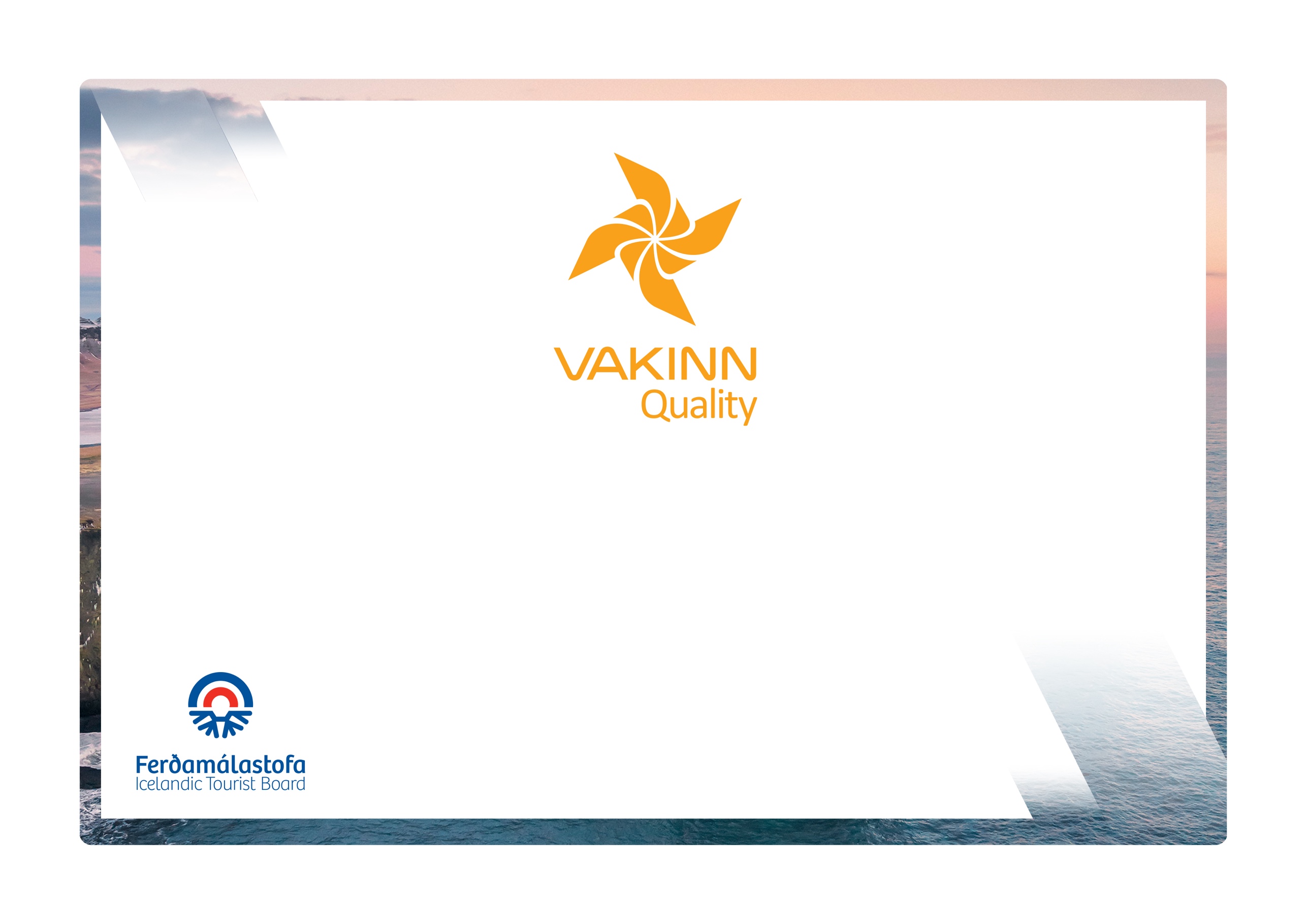 Athugið að gæðaviðmið merkt með stjörnu (*) þurfa að vera auglýst þjónusta, sem kemur fram  í upplýsingamöppu, hótelsjónvarpi eða á heimasíðu hótelsins. Ef ekki, þá telst viðmið ekki uppfyllt. Gæðaviðmið merkt (N) eru ný frá fyrri útgáfu. Úttektaraðili mun fara yfir öll gæðaviðmiðin í úttekt.11. Útskýringar1  Ef dökkur litur er vinstramegin við gefin stig, er eingöngu hægt að fá stig fyrir eitt af viðkomandi viðmiðum. Sjá dæmi hér að neðan. Hér er eingöngu hægt að fá stig fyrir eina rúmastærð (102, 103  og 104). 1.  Aðkoma og nánasta umhverfi1.  Aðkoma og nánasta umhverfiUpp-fylltStig3*4*5*1.1 Yfirbragð og ásýnd utandyra1.1 Yfirbragð og ásýnd utandyra1.1.1Öll skilti, merki og fánar eru í góðu ásigkomulagi.1LLL1.1.2Nægjanleg lýsing er til staðar utandyra t.d. við bílastæði, gangstíga, tröppur, innganga o.fl. Vandlega er hugað að viðhaldi á þessum svæðum allt árið.1LLL1.1.3Skjólsæl svæði eru utandyra (afmörkuð aðstaða; pallur eða verönd), snyrtileg garðhúsgögn, blómabeð/ker o.s.frv. 3 1.1.4Umhverfi utandyra er glæsilegt í alla staði og mannvirki falla vel að umhverfinu. Sérstakur metnaður er lagður í hönnun, frágang, efnisval og landslagsmótun. 61.1.5Hleðslustöðvar fyrir rafmagnsbíla eru á staðnum fyrir gesti. (N) 102.  Öryggismál2.  ÖryggismálUpp-fylltStig3*4*5*2.1 Lýsing, eldvarnir o.fl.2.1 Lýsing, eldvarnir o.fl.2.1.1Sameiginleg rými t.d. gangar og stigar eru með góðri lýsingu til að tryggja þægindi og öryggi gesta. 1LLL2.1.2Reykskynjarar eru í öllum svefnrýmum gesta, á göngum og í öðrum sameiginlegum rýmum og þeir prófaðir reglulega.2LLL2.1.3Slökkvitæki sem starfsfólk kann að nota eru á staðnum og þau yfirfarin reglulega. 1LLL2.1.4Teikningar sem sýna neyðarútgönguleiðir eru sýnilegar gestum í hverju herbergi/svefnrými. 1LLL2.1.5Neyðarlýsing er til staðar.1LLL2.1.6Óheftur aðgangur er að neyðarútgöngum. 1LLL2.1.7Greinargóðar upplýsingar um viðeigandi öryggisatriði t.d. neyðarsími 112, öryggi í og við heita potta, vaktsími læknis, o.fl. eru sýnilegar gestum á herbergjum eða í sameiginlegu rými. 1LLL2.1.8Sjúkrakassi er yfirfarinn reglulega.1LLL2.1.9Hægt er að læsa herbergjum innanfrá.  1LLL2.1.10Hjartastuðtæki er til staðar.22.1.11Gægjugat er á herbergjahurðum.32.1.12Aukalæsing er á herbergjahurðum.33.  Sameiginleg rými     3.  Sameiginleg rými     Upp-fylltStig3*4*5*3.1 Móttaka og ásýnd innandyra                                                       3.1 Móttaka og ásýnd innandyra                                                       3.1.1Húsgögn, búnaður og innréttingar eru í mjög  góðu ásigkomulagi, lítil ummerki um notkun og slit.3LLL3.1.2Setustofa/bókastofa er með þægilegum sætum, aðskilin eða stúkuð af frá móttöku og/eða matsal. Góð/viðeigandi lýsing. 2LL3.1.3Móttaka er merkt. 1LLL3.1.4Móttökurými er með sætum, hægt er að kaupa drykki. 5L3.1.5Móttökurými er með þægilegum sætum og drykkjarþjónustu.10L3.2 Opnunartími3.2 Opnunartími3.2.1Móttaka er mönnuð 10 klst. á sólarhring. Hægt er að hafa samband við starfsmann/næturvörð símleiðis eða með rafrænum hætti allan sólarhringinn. 3L3.2.2Móttaka er mönnuð 16 tíma. Hægt er að hafa samband við starfsmann/næturvörð, á staðnum, símleiðis eða með rafrænum hætti allan sólarhringinn. 4L3.2.3Móttaka er opin og mönnuð allan sólarhringinn, einnig fyrir símtöl og rafræn samskipti.    6L3.2.4Sjálfvirk innskráning (check-in) í boði.33.2.5Sjálfvirk útskráning (check-out) í boði. (N)33.3 Starfsfólk3.3 Starfsfólk3.3.1Dyravörður (aðskilin þjónusta).153.3.2*Þjónustufulltrúi/„concierge“  (aðskilin þjónusta og sérmerkt).  15L3.3.3Töskuberi (aðskilin þjónusta).15L3.4 Farangur og verðmæti3.4 Farangur og verðmæti3.4.1Aðstoð með farangur, sé þess óskað.2L3.4.2*Aðstoð með farangur. 5L3.4.3*Læst farangursgeymsla er til staðar.5LL3.4.4*Geymsla verðmæta er möguleg í móttöku.1L3.4.5Öryggishólf/skápur er í móttöku. (Ef öryggishólf eru á herbergjum þarf ekki að vera öryggishólf í móttöku á fjögurra stjörnu hóteli). 3LL3.4.6Öryggishólf til staðar í herbergi (auk öryggishólfs í móttöku sbr. nr. 3.4.5)8L3.4.7Öryggishólf til staðar í herbergi með innbyggðum rafmagnstengli.103.5 Ýmis þjónusta3.5 Ýmis þjónusta3.5.1*Bar er opinn alla daga vikunnar, opnunartími þarf að vera auglýstur.6LL3.5.2Þráðlaus internetaðgangur er í sameiginlegu rými.2L LL3.5.3Loftræsting er í sameiginlegu rými (t.d. í matsal og móttöku).43.5.4*Regnhlíf er í boði í móttöku eða á herbergi. 3LL3.5.5*Til sölu/í boði eru nokkrar teg. af snyrtivörum (t.d. tannbursti, tannkrem, rakvélasett).2LLL3.5.6Upplýsingaskjár frá Safetravel er til staðar.33.5.7Lyfta er í húsinu ef þjónusta er veitt á fleiri en einni hæð.10LLL4. Herbergi, aðbúnaður og húsgögn4. Herbergi, aðbúnaður og húsgögnUpp-fylltStig3*4*5*4.1  Herbergjastærð og ásýnd4.1  Herbergjastærð og ásýnd4.1.1Húsgögn, búnaður og innréttingar eru í mjög góðu ásigkomulagi, lítil ummerki um notkun og slit.3LLL4.1.2Herbergjastærð er að lágmarki 14 m2, baðherbergi meðtalið (ath. 15% herb. mega vera undir þessari stærð).104.1.3Herbergjastærð er að lágmarki 18 m2, baðherbergi meðtalið (ath. 15% herb. mega vera undir þessari stærð).154.1.4Herbergjastærð er að lágmarki 22 m2, baðherbergi meðtalið (ath. 15% herb. mega vera undir þessari stærð).204.1.5Herbergjastærð er að lágmarki 30m2, baðherbergi meðtalið (ath. 15% herb. mega vera undir þessari stærð).254.1.6Baðherbergi  ≥5m2 (ath. 15% baðherb. mega vera undir þessari stærð).54.1.7Baðherbergi ≥7.5 m2  (ath. 15% baðherb. mega vera undir þessari stærð).104.1.8Svíta (svefnaðstaða þarf að vera í sér herbergi).  24.1.9Tvær svítur (svefnaðstaða þarf að vera í sér herbergi).  4L4.1.10A.m.k. 3 svítur (svefnaðstaða þarf að vera í sér herbergi).  64.2  Hreinlætis- og snyrtiaðstaða 4.2  Hreinlætis- og snyrtiaðstaða 4.2.1Öll herbergi eru með sturtu (baðkar) og WC. 1 LLL4.2.2Hengi er fyrir sturtu. 1LLL4.2.3Sturtuaðstaða er aðskilin með skilrúmi eða sturtuklefa.  54.2.4Handlaug. 1LLL4.2.5Tvöföld handlaug er á öllum tveggja manna herbergjum og á svítum.54.2.6Hálkuvörn er í sturtubotni/baðkari til að lágmarka slysahættu.24.2.7Öryggishandföng eru í eða við sturtu/baðkar.24.2.8Baðmotta (tau).1LLL4.2.9Ljós er yfir handlaug.1LLL4.2.10Spegill er yfir handlaug.1LLL4.2.11Snyrtispegill.2LL4.2.12Rafmagnsinnstunga er við spegil.1LLL4.2.13Handklæðaslá/snagar.1LLL4.2.14Handklæðaofn.34.2.15Hilla eða borð er fyrir snyrtivörur.1L4.2.16Rúmgóð fráleggsaðstaða (hilla eða borð). 3LL4.2.17Eitt glas er fyrir hvern gest. 1LLL4.2.18Sápa er við handlaug.1LLL4.2.19Sturtusápa er í eða við baðaðstöðu. 1LLL4.2.20Hársápa/sjampó og hárnæring.1LLL4.2.21Auka snyrtivörur t.d. baðilmur/baðolíur, baðhetta, naglaþjöl, snyrtipinnar, bómullarpúðar, líkamskrem, (þurfa að vera að lágmarki tvær vörur). 2LL4.2.22„Tissue“.2LL4.2.23Auka salernisrúllur.1LLL4.2.24Eitt handklæði er fyrir hvern gest.1LLL4.2.25Eitt baðhandklæði er fyrir hvern gest.2LLL4.2.26Snyrtileg og vönduð gæðahandklæði. 1LLL4.2.27*Baðsloppur er í boði, sé þess óskað. 2L4.2.28Baðsloppur.4L4.2.29*Inniskór eru í boði, sé þess óskað.1L4.2.30Inniskór.3L4.2.31*Hárblásari er í boði, sé þess óskað.1L4.2.32Hárblásari.2LL4.2.33*Sæti/kollur er inni á baðherbergi, sé þess óskað.3L4.2.34Ruslakarfa.1LLL4.3 Svefnaðstaða4.3 Svefnaðstaða4.3.1Eins manns rúm, lágmarksstærð 0,90m x 2,00m og tveggja manna rúm 1,60m x 2,00m. 5L4.3.2Eins manns rúm, lágmarksstærð 0,90m x 2,00m og tveggja manna rúm 1,80m x 2,00m.10LL4.3.3Eins manns rúm, lágmarksstærð 1,00m x 2,00m og tveggja manna rúm  2,00m x 2,00m.204.3.4Hreinar og vel útlítandi rúmdýnur af góðum gæðum, að lágmarki 18 cm að þykkt. 5LLL4.3.5Hreinar og vel útlítandi rúmdýnur af góðum gæðum að lágmarki 22 cm að þykkt. 104.3.6Hlífðardýna/hlífðarlak er á hverju rúmi.5LLL4.3.7*Barnarúm er í boði, sé þess óskað. 34.3.8Hreinar og snyrtilegar sængur.1LLL4.3.9Hreinir og snyrtilegir koddar. 1LLL4.3.10*Aukakoddi er í boði, sé þess óskað.1LLL4.3.11Tveir koddar eru fyrir hvern gest. 4L4.3.12Hreinn og snyrtilegur sængurfatnaður (lín).  1LLL4.3.13*Teppi er í boði, sé þess óskað.2LL4.3.14Þunnar léttar gardínur eða sambærilegt.34.3.15Myrkvunargluggatjöld.5LLL4.4 Aðbúnaður á herbergi4.4 Aðbúnaður á herbergi4.4.1Fatahengi/fataskápur.1LLL4.4.2Fatahillur. 1 LLL4.4.3Fjögur samstæð herðatré eru fyrir hvern gest (a.m.k. 2 með buxnaslá), ekki vírherðatré. 1L4.4.4Sex samstæð herðatré eru fyrir hvern gest (a.m.k. 3 með buxnaslá), ekki vírherðatré. 3 LL4.4.5Eitt sæti er fyrir hvert rúmstæði.2LLL4.4.6Einn þægilegur stóll eða sófi.   3LL4.4.7Tvö þægileg sæti (hægindastóll/sófi) eru í tveggja manna herbergjum eða svítum.4L4.4.8Borð eða skrifborð með a.m.k. 0,5 m2 vinnuaðstöðu og viðeigandi lýsingu.5LLL4.4.9Fráleggsborð/hliðarborð er við þægileg(t) sæti.1LL4.4.10Rafmagnsinnstunga er í herberginu (laus).1LLL4.4.11Rafmagnsinnstunga er hjá vinnuaðstöðu (laus og fyrir utan innstungu í viðmiði nr. 4.4.10). 2LLL4.4.12Rafmagnsinnstunga er við rúm (laus). 1LL4.4.13Viðeigandi herbergjalýsing, loftljós og/eða lampar.1LLL4.4.14Náttborð/hilla er við hvert rúmstæði. 3LLL4.4.15Lesljós er fyrir hvert rúmstæði.3LLL4.4.16Einn aðalrofi fyrir öll ljós er í herbergi.34.4.17Ljósrofi er við rúm fyrir herbergjalýsingu.24.4.18Ljósrofi er við rúm fyrir alla herbergjalýsingu þ.m.t. baðherbergi.44.4.19Næturlýsing. 14.4.20Stór spegill (líkamsstærð).2LLL4.4.21Töskuhilla/töskugrind.2LLL4.4.22Ruslakarfa ásamt upplýsingum um flokkun fyrirtækisins. (N)1LLL4.4.23Opnanlegur gluggi er á útvegg eða góð loftræsting.1LLL4.4.24Herbergi er með loftkælingu/loftræstingu sem gestir geta sjálfir stjórnað. 104.4.25Penni og minnisblöð.14.4.26Buxnapressa. 34.4.27*Strauborð og straujárn er í boði, sé þess óskað, eða aðstaða til að strauja í sér herbergi.24.4.28Strauborð og straujárn er á herbergjum.44.4.29Sérstakur poki er fyrir þvott.1LL4.4.30*Saumasett er í boði, sé þess óskað. 1LL4.4.31Skóhorn er á herbergjum.1L4.4.32*Skóburstunaráhöld eru í boði, sé þess óskað.1L4.4.33*Skóburstunarvél/skóburstunarþjónusta.3LL4.4.34Te/kaffisett er á herbergjum ásamt fylgihlutum.34.4.35Kaffivél ásamt fylgihlutum. 54.4.36Eitt glas er fyrir hvern gest (auk glasa inni á baðherbergjum).1LL4.5  Sjónvarp, afþreying og samskiptatæki 4.5  Sjónvarp, afþreying og samskiptatæki 4.5.1Sjónvarp er í viðeigandi stærð miðað við stærð herbergis.  4LLL4.5.2Tvö sjónvörp í viðeigandi stærð eru á svítum.24.5.3Erlendar sjónvarpsstöðvar. (N)5LL4.5.4Sími er á herbergjum (innanhúslína nægjanleg).  8LL4.5.5Þráðlaus internetaðgangur er á herbergjum.5LLL4.6 Annað                 4.6 Annað                 4.6.1Ítarlegar upplýsingar eru á herbergjum (upplýsingamappa/skjár/sjónvarp) um þjónustu sem í boði er (a.m.k. á íslensku og ensku). 2LLL4.6.2Persónuleg kveðja/móttaka er fyrir hvern gest t.d. blóm eða gjöf inni á herbergjum fyrir utan „velkomin“ texta á sjónvarpsskjánum. Súkkulaðimoli einn og sér nægir ekki til stiga.6L4.6.3*Kvöldþjónusta er í boði (turndown service) t.d. rúmteppi tekið af, skipt um handklæði, ruslakörfur tæmdar.10L 5.  Ýmis þjónusta 5.  Ýmis þjónustaUpp-fylltStig3*4*5*5.1 Hreinlæti og þrif 5.1 Hreinlæti og þrif 5.1.1Mjög gott hreinlæti: Það finnast engin óhreinindi; í hornum, ofan í skúffum, á bak við ofna, undir rúmum o.s.frv. Ekki heldur með „fingurprófi“ á myndarömmum, dyrakörmum eða lömpum. Lítil sem engin merki um upplitun eða kísilsöfnun á handlaug, klósetti, sturtu/baðaðstöðu. 3LLL5.1.2Herbergi eru þrifin daglega, felur m.a. í sér að fara yfir gólf, tæma ruslafötur, skipta um glös, búa um rúm og skipta um handklæði eftir óskum.1LLL5.1.3Öll sameiginleg rými eru yfirfarin/þrifin daglega, t.d. gangar, veitingaaðstaða, setustofa, mótttökurými og sameiginleg salerni. 1LLL5.1.4Skipt er um handklæði daglega, sé þess óskað.  Í þágu umhverfisins eru gestir hvattir til að nota handklæði oftar en einu sinni. 1LLL5.1.5Skipt er um rúmfatnað a.m.k. 1x í viku, við lengri dvöl.1L5.1.6Skipt er um rúmfatnað a.m.k. 2x í viku, við lengri dvöl.2LL5.2 Drykkir og herbergisþjónusta5.2 Drykkir og herbergisþjónusta5.2.1*Drykkir eru til sölu. 1LLL5.2.2Drykkir eru inni á herbergjum. 25.2.3*Klakavél eða annar möguleiki að fá klaka afgreiddan á herbergi.15.2.4*14 tíma herbergjaþjónusta með drykki (eða minibar). 10L5.2.5*24 tíma herbergjaþjónusta með drykki. 15L5.2.6Minibar.6L5.2.7*Samlokur og nasl er til sölu, (sjálfsali eða opinn kælir). Hægt er að skrifa á herbergi.15.2.8Kæliskápur er á herbergjum (tómur).25.2.9*14 tíma herbergjaþjónusta (matseðill).  10L5.2.10*24 tíma herbergjaþjónusta (matseðill). 15L5.3 Þvotta-  og hreinsunarþjónusta5.3 Þvotta-  og hreinsunarþjónusta5.3.1*Hreinsunarþjónusta (dry cleaning) er innan 24 tíma, ef skilað er inn fyrir kl. 9:00.15.3.2*Hreinsunarþjónusta (dry cleaning) er innan 9 tíma, ef skilað er inn fyrir kl. 9:00.35.3.3*60 mín. strau- og pressunarþjónusta.2L5.3.4*Þvotta – og strauþjónusta, skilað eftir samkomulagi.1L5.3.5*Þvotta – og strauþjónusta, er samdægurs ef skilað er inn fyrir kl. 9:00 (helgar undanskildar).3L5.3.6*Þvotta- og strauþjónusta, er innan 9 tíma ef skilað er inn fyrir kl. 9:00.4L6. Veitingar og veitingaaðstaða6. Veitingar og veitingaaðstaðaUpp-fylltUpp-fylltStig3*4*5*6.1 Ásýnd 6.1 Ásýnd 6.1.1Innréttingar, húsgögn og búnaður er í mjög góðu ásigkomulagi, lítil  ummerki um notkun og slit. 3LL6.2 Veislusalir6.2 Veislusalir6.2.1Veislusalur, sæti er fyrir a.m.k. 50 manns (fyrir utan veitingastað).26.2.2Veislusalur, sæti er fyrir a.m.k. 100 manns (fyrir utan veitingastað).46.2.3Veislusalur, sæti er fyrir a.m.k. 250 manns (fyrir utan veitingastað).86.3 Morgunverður6.3 Morgunverður6.3.1Morgunverðarhlaðborð eða samsvarandi morgunverðarmatseðill. Fjölbreytt úrval matvæla í boði og snyrtilega framsett, t.d. kaffi/te, ávaxtasafi, vatn, mjólk, ávextir, morgunkorn, ostur og annað álegg a.m.k. 3 teg., brauð/rúnstykki a.m.k. 3 teg., hrökkbrauð, sultur/marmelaði og egg/eggjahræra (matvæli geymd við kjörhitastig/kæld eftir því sem við á).3L6.3.2Morgunverðarhlaðborð eða samsvarandi morgunverðarmatseðill. Fjölbreytt úrval matvæla í boði og snyrtilega framsett, t.d. kaffi/te, ávaxtasafi, vatn, mjólk, ávextir, morgunkorn a.m.k. 3 teg., ostur og annað álegg a.m.k. 3 teg., brauð/rúnstykki a.m.k. 3 teg., hrökkbrauð og kex a.m.k. 3 teg., sultur/marmelaði og sætur biti að viðbættum heitum réttum eggjum/eggjahræru, baconi/pylsum, bökuðum baunum o.s.frv. (matvæli geymd við kjörhitastig/kæld eða heit eftir því sem við á ). 5L6.3.3Morgunverðarhlaðborð með þjónustu eða samsvarandi morgunverðarmatseðill. Fjölbreytt úrval matvæla í boði og snyrtilega framsett, t.d. kaffi/te, ávaxtasafi, vatn, mjólk, ávextir, morgunkorn a.m.k. 3 teg., ostur og annað álegg a.m.k. 3 teg., brauð/rúnstykki a.m.k. 3 teg., hrökkbrauð og kex a.m.k. 3 teg., sultur/marmelaði og sætur biti að viðbættum heitum réttum eggjum/eggjahræru, baconi/pylsum, bökuðum baunum o.s.frv. (matvæli geymd við kjörhitastig/kæld eða heit eftir því sem við á). Þjónusta: Tekið á móti gestum, þjónað til borðs með heita og sérlagaða drykki, fylgst með borðum og hreinsað reglulega á meðan á máltíð stendur.8L6.3.4Matvæli/hráefni er úr nærumhverfinu, í það minnsta 3 tegundir, og þau merkt sem slík. 56.3.5*Möguleiki er að fá morgunverðinn upp á herbergi.5L6.4 Veitingastaður     6.4 Veitingastaður     6.4.1*Veitingasalur/veitingastaður er opinn a.m.k  5 kvöld vikunnar. Þriggja rétta matseðill, eða „a la carte“ eða hlaðborð. Eða veitingastaður í um eða innan við 200 m. fjarlægð frá hóteli (gildir til stiga ef á staðnum).                                                                                                            5L6.4.2*Veitingastaður er opinn a.m.k  6 kvöld vikunnar. Þriggja rétta matseðill eða „a la carte“ eða hlaðborð á kvöldin.  Eða veitingastaður af sömu gæðum í um eða innan við 200 m. fjarlægð frá hóteli (gildir til stiga ef á staðnum).                                                                                                            8L6.4.3*Veitingastaður er opinn alla daga vikunnar, fyrir hádegis- og kvöldverð. Þriggja rétta matseðill eða „a la carte“ eða hlaðborð bæði í hádegi og á kvöldin.                                     10L6.4.4Töluvert úrval hráefnis er úr nærumhverfinu heimahéraði, þarf að vera vel kynnt fyrir gestum og uppruni þekktur.56.4.5Mögulegt er að fá sérfæði. 26.4.6Barnastóll er í boði, sé þess óskað. 17. Afþreying7. Afþreying7. AfþreyingUpp-fylltStig3*4*5*7.1 Slökunar- og snyrtiaðstaða7.1 Slökunar- og snyrtiaðstaða7.1 Slökunar- og snyrtiaðstaða7.1.1*Heitur pottur með öruggu aðgengi. Upplýsingar og leiðbeiningar til gesta sýnilegar.Heitur pottur með öruggu aðgengi. Upplýsingar og leiðbeiningar til gesta sýnilegar.5 7.1.2*Gufubað/sauna (fyrir a.m.k. 6 manns). Gufubað/sauna (fyrir a.m.k. 6 manns). 57.1.3*Snyrtistofa, hvert herbergi/rými þarf að vera a.m.k. 10m2. Boðið er upp á a.m.k. fjórar mismunandi  snyrtimeðferðir (t.d. andlits-, hand- og fótsnyrting).Snyrtistofa, hvert herbergi/rými þarf að vera a.m.k. 10m2. Boðið er upp á a.m.k. fjórar mismunandi  snyrtimeðferðir (t.d. andlits-, hand- og fótsnyrting).57.1.4*Boðið er upp á nuddmeðferðir, t.d. heilnudd, sogæðanudd, svæðanudd, slökunarnudd.Boðið er upp á nuddmeðferðir, t.d. heilnudd, sogæðanudd, svæðanudd, slökunarnudd.57.1.5*Heilsuböð (t.d. víxlbað, leirbað, saltbað o.fl.). Heilsuböð (t.d. víxlbað, leirbað, saltbað o.fl.). 57.1.6*Aðskilið slökunarherbergi/rými (lágmark 20m2).Aðskilið slökunarherbergi/rými (lágmark 20m2).37.2 Afþreying           7.2 Afþreying           7.2 Afþreying           7.2.1*Líkamsræktarherbergi (lágmark 20m2) a.m.k. fjögur mismunandi æfingatæki.Líkamsræktarherbergi (lágmark 20m2) a.m.k. fjögur mismunandi æfingatæki.47.2.2*Hægt er að leigja ýmis konar útivistarbúnað (t.d. skíði, hjól, bát).Hægt er að leigja ýmis konar útivistarbúnað (t.d. skíði, hjól, bát).27.2.3*Leikaðstaða er fyrir börn t.d. innileikhorn eða leiktæki utandyra.Leikaðstaða er fyrir börn t.d. innileikhorn eða leiktæki utandyra.48. Funda- og ráðstefnuaðstaða  8. Funda- og ráðstefnuaðstaða  8. Funda- og ráðstefnuaðstaða  Upp-fylltStig3*4*5*8.1 Ráðstefnusalir / herbergi 8.1 Ráðstefnusalir / herbergi 8.1 Ráðstefnusalir / herbergi 8.1.1Ráðstefnusalur (salir)/fundaherbergi a.m.k. 36 m2  – 100 m2 að stærð, lofthæð a.m.k. 2,50m.Ráðstefnusalur (salir)/fundaherbergi a.m.k. 36 m2  – 100 m2 að stærð, lofthæð a.m.k. 2,50m.108.1.2Ráðstefnusalur (salir)/fundaherbergi stærri en 100m2, lofthæð a.m.k. 2,75m.Ráðstefnusalur (salir)/fundaherbergi stærri en 100m2, lofthæð a.m.k. 2,75m.158.1.3Ráðstefnusalur (salir)/fundaherbergi stærri en 250m2, lofthæð a.m.k. 3,00m.Ráðstefnusalur (salir)/fundaherbergi stærri en 250m2, lofthæð a.m.k. 3,00m.208.1.4Herbergi er til hópavinnu, a.m.k. 15 fermetrar.                                                                               Herbergi er til hópavinnu, a.m.k. 15 fermetrar.                                                                               28.1.5Nægjanlegur fjöldi innstungna og í samræmi við fjölda sæta.Nægjanlegur fjöldi innstungna og í samræmi við fjölda sæta.28.1.6Dagsbirta í sölum/herbergjum, myrkvunargluggatjöld í hverjum sal/herbergi.Dagsbirta í sölum/herbergjum, myrkvunargluggatjöld í hverjum sal/herbergi.38.1.7Sér loftræsting/opnanlegir gluggar í hverju ráðstefnurými.Sér loftræsting/opnanlegir gluggar í hverju ráðstefnurými.39. Menntun og þjálfun starfsfólks9. Menntun og þjálfun starfsfólksUpp-fylltStig3*4*5*9.1.Starfsfólk í móttöku fær kennslu og/eða þjálfun í móttöku gesta. Til er skrifleg lýsing á því hvernig þetta er framkvæmt og hvaða efnisþætti farið er yfir.5LLL9.2Starfsfólk á herbergjum fær kennslu og/eða þjálfun í þrifum og frágangi. Til er skrifleg lýsing á því hvernig þetta er framkvæmt og hvaða efnisþætti farið er yfir.5LLL9.3Starfsfólk í eldhúsi fær kennslu og/eða þjálfun í meðhöndlun matvæla og mikilvægi hreinlætis.Til er skrifleg lýsing á því hvernig þetta er framkvæmt og hvaða efnisþætti farið er yfir.5LLL9.4Starfsfólk í sal fær kennslu og/eða þjálfun í móttöku gesta, framreiðslu og mikilvægi hreinlætis.Til er skrifleg lýsing á því hvernig þetta er framkvæmt og hvaða efnisþætti farið er yfir.5LLL9.5Starfsfólk í móttöku fær fræðslu um nærumhverfið, t.d. sögu, menningu, afþreyingu og viðburði, svo það geti veitt áreiðanlegar upplýsingar. Til er skrifleg lýsing á því hvernig þetta er framkvæmt og hvað farið er yfir. (N)59.6Starfsfólk sem ekki er íslenskumælandi er hvatt og stutt til að læra íslensku. Kemur fram í nýliðaþjálfun. (N)510. Aðgengi fyrir fatlaða10. Aðgengi fyrir fatlaða10.1Fyrirtækið tekur þátt í verkefninu Góðu aðgengi á vegum Ferðamálastofu og hefur staðfest að lágmarksviðmið vegna aðgengis fyrir fatlaða/hreyfihamlaða séu uppfyllt. (N)1010.2Fyrirtækið tekur þátt í verkefninu Góðu aðgengi á vegum Ferðamálastofu og hefur staðfest að lágmarksviðmið vegna aðgengis fyrir sjónskerta og blinda séu uppfyllt. (N)510.3Fyrirtækið tekur þátt í verkefninu Góðu aðgengi á vegum Ferðamálastofu og hefur staðfest að lágmarksviðmið vegna aðgengis fyrir heyrnarskerta og heyrnarlausa séu uppfyllt. (N)5Nr. SvefnaðstaðaV=JáStig3*4*5*102Eins manns rúm, lágmarksstærð 0,90m x 2,00m og tveggja manna rúm 1,60m x 2,00m.5L103Eins manns rúm, lágmarksstærð 0,90m x 2,00m og tveggja manna rúm 1,80m x 2,00m.10LL104Eins manns rúm, lágmarksstærð 1,00m x 2,00m og tveggja manna rúm  2,00m x 2,00m.20